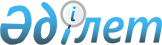 "Туристік маршруттар мен соқпақтардың мемлекеттік тізілімінен үзінді" мемлекеттік көрсетілетін қызмет регламентін бекіту туралы" Солтүстік Қазақстан облысы әкімдігінің 2016 жылғы 26 мамырдағы № 185 қаулысына өзгеріс енгізу туралы
					
			Күшін жойған
			
			
		
					Солтүстік Қазақстан облысы әкімдігінің 2016 жылғы 28 желтоқсандағы № 515 қаулысы. Солтүстік Қазақстан облысының Әділет департаментінде 2017 жылғы 17 қаңтарда № 4023 болып тіркелді. Күші жойылды - Солтүстік Қазақстан облысы әкімдігінің 2020 жылғы 7 ақпандағы № 25 қаулысымен
      Ескерту. Күші жойылды - Солтүстік Қазақстан облысы əкімдігінің 07.02.2020 № 25 (алғашқы ресми жарияланған күнінен кейін күнтізбелік он күн өткен соң қолданысқа енгізіледі) қаулысымен.
      "Құқықтық актілер туралы" Қазақстан Республикасының 2016 жылғы 6 сәуірдегі Заңының 26-бабына сәйкес Солтүстік Қазақстан облысының әкімдігі ҚАУЛЫ ЕТЕДІ:
      1. "Туристік маршруттар мен соқпақтардың мемлекеттік тізілімінен үзінді" мемлекеттік көрсетілетін қызмет регламентін бекіту туралы" Солтүстік Қазақстан облысы әкімдігінің 2016 жылғы 26 мамырдағы № 185 қаулысына (2016 жылғы 12 шілдеде "Әділет" Қазақстан Республикасы нормативтік құқықтық актілерінің ақпараттық-құқықтық жүйесінде ресми жарияланды, нормативтік құқықтық актілерді мемлекеттік тіркеу тізілімінде № 3795 болып тіркелді) мына өзгерістер енгізілсін:
      көрсетілген қаулымен бекітілген "Туристік маршруттар мен соқпақтардың мемлекеттік тізілімінен үзінді" мемлекеттік көрсетілетін қызмет регламентіндегі 1 қосымша осы қаулының қосымшасына сәйкес жаңа редакцияда жазылсын;
      2. Осы қаулының орындалуын бақылау "Солтүстік Қазақстан облысы әкімдігінің кәсіпкерлік және туризм басқармасы" коммуналдық мемлекеттік мекемесіне жүктелсін.
      3. Осы қаулы алғашқы ресми жарияланған күнінен кейін күнтізбелік он күн өткен соң қолданысқа енгізіледі. Көрсетілетін қызметті беруші
					© 2012. Қазақстан Республикасы Әділет министрлігінің «Қазақстан Республикасының Заңнама және құқықтық ақпарат институты» ШЖҚ РМК
				
      Солтүстік Қазақстан 
облысының әкімі

Е.Сұлтанов
Солтүстік Қазақстан облысы әкімдігінің 2016 жылғы 28 желтоқсандағы № 515 қаулысына қосымша"Туристік маршруттар мен соқпақтардың мемлекеттік тізілімінен үзінді" мемлекеттік көрсетілетін қызмет регламентіне 1 қосымша
№ р/т
Көрсетілетін қызметті берушінің атауы
Мекенжай, телефон
Жұмыс кестесі
1
"Солтүстік Қазақстан облысы әкімдігінің кәсіпкерлік және туризм басқармасы" коммуналдық мемлекеттік мекемесі 
Петропавл қаласы, Қазақстан Конституциясы көшесі, 58, 517 кабинет, телефон: 

8(7152)-50-22-89
Қазақстан Республикасының еңбек заңнамасына сәйкес демалыс және мереке күндерін қоспағанда, дүйсенбіден жұмаға дейін сағат 9:00-ден 18:30-ға дейін, үзіліс сағат 13:00-ден 14:30-ға дейін. 